المفوضية الأهلية لشفافية الانتخاباتأسس ومعايير مراقبة الانتخابات وقواعد سلوك المراقبين المتطوعينعلى "المفوضية" الالتزام بمجموعة من الأسس والمعايير المعنية بمراقبة الانتخابات الواردة أدناه، وهي بمثابة قواعد سلوك يجب على الأفراد المتطوعين في "المفوضية" الالتزام بها، وهي على النحو التالي:الحياديــــة: ممارسة رصد الانتخابات بتجرد ودون انحياز إلى أي من المرشحين،  وعدم الارتباط المالي أو التنظيمي أو الإداري لأعمال "المفوضية"  بأي من الجماعات السياسية أو الفئات الاجتماعية الفاعلة انتخابيا.الشموليـــة: الأخذ بعين الاعتبار جميع العوامل المتعلقة بأي من العمليات الانتخابية أثناء عملية المراقبة، وتوضيح الجوانب التي تمكنت من رصدها، والدوائر والمناطق التي شملتها عملية رصد الملاحظات، وأن تغطي الملاحظات كافة الجوانب الإيجابية والسلبية. المؤسسـية: يجب أن تصدر أية تصريحات حول سير العمليات الانتخابية من قبل الشخص المخول بالحديث نيابة عن "المفوضية" وليس الأفراد المتطوعين في أعمالها.الشفافيــــة: الإفصاح عن طرق رصد المعلومات المتعلقة بمراقبة الانتخابات، والتحليلات التي اعتمدت عليها، والمنهجية المتبعة في ذلك. الدقـــــــــة: الاعتماد على معلومات دقيقة وغير مشكوك فيها في عملية المراقبة. المهنيـــــة: الالتزام بمبادئ العمل المهني والموضوعي، دون الشخصي، والعمل بعيداً عن العشوائية والانتقائية في تقويم سير العملية الانتخابيّة. الالتزام بالقوانين: يحترم جميع المتطوعين في "المفوضية" سيادة القانون والحفاظ على النظام العام بالإضافة إلى تنفيذ أحكام القوانين والأنظمة.   تجنب تعارض المصالح: يجب على كل متطوع في "المفوضية"  الإفصاح في أول يوم لتطوعه عن أي تعارض محتمل للمصالح بين تطوعه وبين أي من المرشحين في الانتخابات، ويتم الإفصاح بتعبئة الاستمارة المخصصة لذلك، وتقديمها إلى رئيس الجمعية، وعلى المتطوع – في هذه الحالة – عدم المشاركة في أي نشاط أو تقويم يتعلق بحالة ينطبق عليها "تعارض المصالح".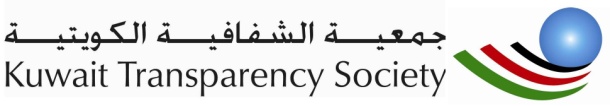 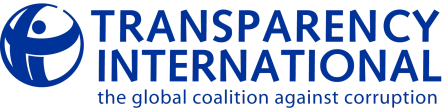 Kuwait